FICHE DESCRIPTIVE D’AUTO PRODUCTION DE SEMENCES ET OU DE PLANTS Aides départementales destinées à la relance des exploitations agricoles de La Réunion, affectées par des événements climatiques (pluies et vents) extrêmes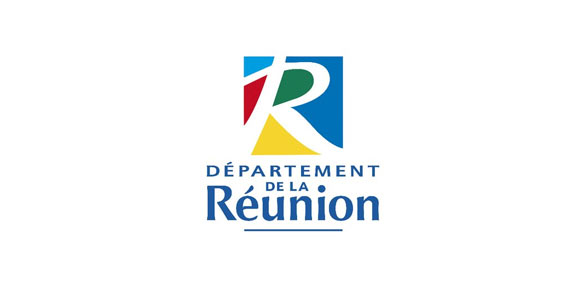 L’origine des semences :	Par an – précisez la nature des productionsTECHNIQUE UTILISEE POUR LA PRODUCTION DE SEMENCESSi production de graines :La sélection - Pratiquez-vous une sélection de graines ?  Oui              Non Si Oui, sur quels critères ? taille des fruits      , couleur      , saveur      , précocité de la maturation      , résistance à la chaleur ou à la sécheresse       , autre :	La récolte - A quel période se passe le prélèvement ?	Le nettoyage (étape consistant à extraire la semence de la gousse, du fruit ou de la capsule de graines. La technique employée varie d’une espèce à l’autre) - Décrivez votre méthode de nettoyage : 	Le séchage - Précisez le lieu de séchage des graines : 			L’entreposage - Précisez le lieu d’entreposage des graines : 			Matériel utilisé :	Formation et/ou nombre d’années d’expérience :	EQUIPEMENTS UTILISES POUR LA PRODUCTION DE PLANTSVeuillez nous informer du matériel et des fournitures utilisés pour produire vos plants :Le local de production (joindre obligatoirement des photos et/ou factures) :- Ombrière ou serre à semis	Surface : ………… m2- Bâche plastique installée au sol dans la pépinière afin d’éviter l’enherbement- Tables de semis (ou planches sur tréteaux) permettant de travailler à hauteur- Matériel pour assurer la préparation du mélange à semis (humidification et homogénéisation) - Tuyau facilement accessible et performant permettant l’arrosage régulier des plants- Thermomètre hygromètre (surveillance de la température et du taux d’humidité de la serre)- Autres : 	Les accessoires et consommables (joindre obligatoirement les factures) :- Plaquette à semis- Godets- Caisses à plants- Terreau - Intrants- Autres : 	Calendrier semencier et mise en cultureSurface plantée : 	Nombre de plants mis en culture : 	Remarques :	Fait à …………………………., le ……./………../ 2022L’agriculteur - NOM / PrénomsSignatureNom, prénoms du représentant légal :Adresse : 	Téléphone : 	 Adresse Mél : ………………………………………….Adresse : 	Téléphone : 	 Adresse Mél : ………………………………………….Référent Chambre d’Agriculture :	Référent Chambre d’Agriculture :	Référent Chambre d’Agriculture :	Achat de graines            Oui           NonQuantités achetées : 	Production de graines    Oui           Non 	Quantités produites : 	janvierfévriermarsavrilmaijuinjuilletaoutsept.oct.nov.déc.Récolte ou achat de grainesProduction de plantsMise en culture